Конференция Сторон Минаматской конвенции о ртутиПервое совещаниеЖенева, 24-29 сентября 2017 годаПункт 5 a) vii) предварительной повестки дня*Вопросы для принятия мер Конференцией Сторон на ее первом совещании: вопросы, оговоренные в Конвенции: формирование механизмов в отношении оценки эффективности, как это предусмотрено в пункте 2 статьи 22Формирование механизмов в отношении оценки эффективности, как это предусмотрено в пункте 2 статьи 22	Записка секретариата1.	В пункте 1 статьи 22 Минаматской конвенции по ртути предусматривается, что Конференция Сторон проводит оценку эффективности Конвенции, начиная не позднее чем через шесть лет после даты вступления Конвенции в силу, а затем с периодичностью, определяемой ею. В пункте 2 этой же статьи предусматривается, что Конференция Сторон на своем первом совещании инициирует формирование механизмов для обеспечения себя сравнимыми данными мониторинга о наличии и перемещении ртути и ртутных соединений в окружающей среде, а также об изменении уровней ртути и ртутных соединений, наблюдаемых в биоте и в уязвимых группах населения.2.	В пункте 3 статьи 22 также предусматривается, что оценка должна проводиться на основе имеющейся научной, экологической, технической, финансовой и экономической информации, включая отчетность и другую информацию для мониторинга, представляемую в соответствии с механизмами получения сравнимой информации о мониторинге, отчетность, представленную Сторонами в соответствии с требованиями к отчетности, изложенными в статье 21, информацию и рекомендации, представляемые в соответствии со статьей 15 (относящиеся к комитету по осуществлению и соблюдению), а также отчетность и другую соответствующую информацию о работе механизмов финансовой помощи, передачи технологии и создания потенциала, созданных в соответствии с Конвенцией.3.	На своей шестой сессии Межправительственный комитет для ведения переговоров по подготовке имеющего обязательную юридическую силу глобального документа по ртути рассмотрел подготовленный секретариатом документ с информацией об имеющихся на тот момент данных мониторинга. Комитет постановил, что секретариат должен запросить дальнейшую информацию о наличии данных мониторинга у всех правительств и соответствующих организаций и подготовить подборку и анализ средств получения данных мониторинга для рассмотрения Комитетом на его седьмой сессии. Особое внимание было уделено потребностям развивающихся стран и стран с переходной экономикой в наращивании потенциала, роли, которую играют региональные мероприятия, и значимости партнерств.4.	На своей седьмой сессии Межправительственный комитет для ведения переговоров рассмотрел подборку и анализ представленной секретариатом информации и одобрил план оказания Конференции Сторон на ее первом совещании содействия в создании механизма представления сравнимых данных мониторинга для облегчения оценки эффективности (UNEP(DTIE)/Hg/INC.7/22/Rev.1, приложение VIII). В соответствии с этим планом, временный секретариат:a)	подготовит подборку информации о существующих программах мониторинга и о том, каким образом они могли бы внести вклад в подход к мониторингу в целом, включая наличие информации о базовых уровнях;b)	разработает проект плана работы, включая разработку общего описания типов данных, создание проекта рамок для глобального подхода к мониторингу в целях интеграции сравнимых результатов мониторинга, который может осуществляться в будущем, и разработает проект стратегии для сведения отчетности и другой информации о мониторинге, которая могла бы быть рассмотрена на предмет оценки эффективности Конвенции;c)	подготовит проект доклада с рекомендациями о создании механизмов, обеспечивающих сравнимые данные мониторинга о наличии и перемещении ртути и соединений ртути в окружающей среде, а также об изменении уровней ртути и соединений ртути, наблюдаемых в биоте и среди уязвимых групп населения, как это предусмотрено в пункте 2 статьи 22, включая справочную информацию для оценки базовых уровней.5.	Секретариат призвал представлять дополнительную информацию о данных мониторинга. Материалы были представлены восемью странами, одной региональной организацией экономической интеграции, Программой Организации Объединенных Наций по окружающей среде (ЮНЕП) и четырьмя неправительственными организациями. Материалы были скомпилированы и размещены в Интернете (см. www.mercuryconvention.org/Negotiations/submissionsforCOP1/tabid/5535).6.	Секретариат подготовил проект плана работы в соответствии с просьбой, выраженной Комитетом на его седьмой сессии (см. приложение I). Секретариат также подготовил доклад о формировании механизмов для Конференции Сторон по обеспечению ее сравнимыми данными мониторинга со ссылками для оценки базовых уровней (см. приложение II). Оба документа были размещены на веб-сайте с середины января, и правительствам и другим субъектам было предложено представить свои замечания по первоначальным проектам.7.	Оценка эффективности, которая должна быть проведена Конференцией Сторон, будет основана на всех элементах, о которых говорится в пункте 3 статьи 22. Вместе с тем следует отметить, что в соответствии с решением, принятым Комитетом на его седьмой сессии, в проекте плана работы основное внимание уделяется формированию механизмов для предоставления сравнимых данных мониторинга. Он охватывает период между первым и вторым совещаниями Конференции Сторон и, в то время как в нем предлагается в скорейшие сроки рассмотреть процесс сбора другой информации, чтобы обеспечить взаимодополняющий характер процессов, в нем не рассматривается последующая методология проведения фактической оценки эффективности. Это вопрос для дальнейшего рассмотрения Конференцией Сторон, как и создание, по необходимости, групп экспертов и разработка планов работы для любых таких групп. Элементы процедуры, используемой для оценки эффективности, проводимой в рамках Стокгольмской конвенции о стойких органических загрязнителях, могут быть полезными при формировании механизма для оценки эффективности.	Предлагаемые меры для принятия Конференцией Сторон8.	Конференция Сторон, возможно, пожелает рассмотреть проект плана работы и постановить использовать его в процедуре разработки сравнимых данных мониторинга для содействия оценке эффективности Минаматской конвенции о ртути. При разработке этой процедуры Конференция Сторон, возможно, пожелает использовать доклад, приведенный в приложении II к настоящей записке.9.	Конференция Сторон, возможно, также пожелает рассмотреть процедуру для сбора другой информации, указанной в пункте 3 статьи 22, и для оценки реальной эффективности для обеспечения взаимодополняющего характера процедур.Приложение IПроект плана работы в отношении пункта 2 статьи 221.	Временный секретариат Минаматской конвенции о ртути, в консультации с национальными правительствами, региональными и субрегиональными программами и партнерствами в области мониторинга, Всемирной организацией здравоохранения, региональными представителями, региональными и национальными учреждениями, научным сообществом, промышленными кругами, гражданским обществом и другими субъектами, разработал проект плана работы в соответствии с просьбой, выраженной на седьмой сессии Межправительственного комитета для ведения переговоров по подготовке имеющего обязательную юридическую силу глобального документа по ртути. Проект плана работы включает в себя:процедуру для определения типов данных, которые могут сравниваться на региональной основе, а также их наличия;создание рамок для глобального подхода к мониторингу для интеграции сравнимых результатов мониторинга в будущем, который страны и заинтересованные стороны могут пожелать проводить;разработку проекта стратегии для сведения отчетности и других сведений мониторинга, которые могут использоваться при оценке эффективности Конвенции.2.	В проекте плана работы излагаются мероприятия, которые могут быть проведены после первого совещания Конференции Сторон, при условии согласия на эти мероприятия и наличия финансовых и других ресурсов.3.	С учетом масштаба предстоящей работы и при признании необходимости вклада экспертов в некоторых областях, предлагается следующий план работы. Приложение II Доклад о формировании механизмов для обеспечения сравнимых данных мониторинга о наличии и перемещении ртути и ртутных соединений в окружающей среде, а также об изменении уровней ртути и ртутных соединений, наблюдаемых в биоте и среди уязвимых групп населения1.	На своей седьмой сессии Межправительственный комитет для ведения переговоров по подготовке имеющего обязательную юридическую силу глобального документа по ртути просил временный секретариат подготовить проект доклада с рекомендациями относительно формирования механизмов для обеспечения сравнимых данных мониторинга о наличии и перемещении ртути и соединений ртути в окружающей среде, а также об изменении уровней ртути и ртутных соединений, наблюдаемых в биоте и среди уязвимых групп населения, как это предусмотрено в пункте 2 статьи 22 Минаматской конвенции о ртути, включая справочную информацию для оценки базовых показателей.2.	При подготовке настоящего доклада секретариат запрашивал материалы и информацию о данных у правительств, региональных и субрегиональных программ и других источников, а также принял во внимание информацию, полученную от заинтересованных сторон в ответ на предложения представлять сведения как после шестой, так и после седьмой сессий Межправительственного комитета для ведения переговоров. В докладе затрагивается ряд ключевых вопросов, которые возникли при рассмотрении вопроса о формировании механизмов для предоставления таких данных и информации об изменениях. Таким образом, в нем предоставляются первоначальные рекомендации для рассмотрения Конференцией Сторон.3.	При анализе пункта 2 статьи 22 возникает ряд вопросов для рассмотрения Конференцией Сторон, которые излагаются ниже.	A.	Формирование механизмов для предоставления сравнимых данных мониторинга	1.	Сравнимость4.	При консультациях, в частности с региональными организациями, имеющими опыт в анализе данных из различных источников, создается впечатление, что есть возможность для определения сравнимости данных, полученных из того же источника с использованием различных методологий выборки или аналитических методологий, при условии, что учтены соответствующие факторы.5.	Существует целый ряд технических аспектов к рассмотрению. Важными среди этих аспектов являются следующие: методология выборки, аналитическая методология и обработка данных. Были разработаны стандартные методологии для оценки уровней ртути во многих различных средах, с обеспечением последовательности и сравнимости результатов при использовании той же методологии. В некоторых случаях сравнимыми могут быть результаты, полученные с применением различных методологий, при использовании информации о методологиях и их оценке относительно стандартизированных процедур исследования. Кроме того, по мере разработки новых и усовершенствованных методов оценки необходимо разработать и опубликовать информацию о том, как такие результаты можно сравнивать с результатами, полученными с использованием других методологий. Этот момент следует учитывать, пока такие методы находятся в стадии разработки. Важно признать, что некоторые современные технологии не будут сразу доступны во всех регионах. Кроме того, важно включать данные из всех регионов в общую оценку эффективности Минаматской конвенции о ртути. Необходимы количественные и репрезентативные данные при обеспечении качества и процедурах контроля качества.6.	На сравнимость данных из различных сред может также влиять обоснование для отбора проб. Цель отбора и анализа проб может обуславливать выбор участков отбора проб или методологии. Например, при выборе участков и сред для мониторинга, национальные директивные органы могут фокусироваться на выявлении проблемных мест, таких как участки с наличием местных источников загрязнения или на фоновых уровнях ртути, которые могут воздействовать на население. В то время как программы мониторинга могут послужить источником полезной информации для оказания помощи национальным директивным органам в принятии обоснованных решений, цель сбора данных может повлиять на данные, что необходимо учитывать в случаях, когда такие данные отбираются для целей оценки. В рамках этой процедуры в некоторых регионах могут потребоваться дополнительные данные мониторинга, которые отражают цели эффективности процедуры оценки, и может возникнуть необходимость в рассмотрении дополнительных участков мониторинга и/или изменения в местоположениях существующих участков мониторинга.7.	Также необходимо регистрировать и включать в предоставляемые данные другие факторы, оказывающие влияние на местные уровни ртути, к числу которых относятся погодные, климатические условия и сезонные колебания, с тем чтобы обеспечить учет этих факторов при интерпретации данных.8.	Вышеупомянутые факторы должны учитываться при изучении изменений уровней ртути и ртутных соединений в биоте и среди уязвимых групп населения. Также должны быть приняты во внимание пространственные и временные аспекты. Более старые данные могут иметь целесообразность в том, что касается информации о временных тенденциях, если соблюдены критерии приемлемости и если имеется достаточный объем информации для определения сравнимости с более свежими данными. Сравнение временных данных может быть облегчено через использование одного и того же метода в долгосрочной перспективе. Следует уделять внимание методологиям моделирования. Моделирование имеет большое значение для заполнения пробелов в данных мониторинга, оно также играет важную роль в обеспечении связи между мультимедийными наборами данных. Для обеспечения возможности получить достаточные сравнимые данные и соответствующую информацию может потребоваться выявление ключевых видов-индикаторов.9.	Важно обеспечить глобальную основу для общей оценки эффективности Конвенции. Поэтому желательно обеспечить широкий круг данных из как можно большего числа регионов, при том понимании, что имеющиеся технологии будут варьироваться в зависимости от региона.	2.	Формирование механизмов10.	При инициировании формирования механизмов для представления сравнимых данных мониторинга важным начальным фактором должны являться имеющиеся в настоящее время данные, доступные через существующие национальные, субрегиональные, региональные или глобальные программы мониторинга. Для определения качества и применимости для оценки эффективности Конвенции потребуется протокол оценки.11.	В рамках последующей деятельности по итогам как шестой, так и седьмой сессий Межправительственного комитета для ведения переговоров была запрошена информация об имеющихся данных, и ряд национальных правительств, субрегиональных и региональных организаций представили такую информацию. Также имеется некоторый объем информации на глобальном уровне.12.	В рамках подготовки к осуществлению Конвенции многие правительства провели отдельные оценки выбросов ртути в воздух и высвобождений в почву и в воду, а также разработали планы для рассмотрения точечных источников ртути на национальном уровне. Некоторые правительства провели общую оценку на кабинетном уровне, в то время как другие провели более подробную оценку. Такие данные вносят вклад в совокупность информации об источниках ртути в окружающей среде, которая затем может использоваться вместе с соответствующими моделями для оценки уровней ртути на местном уровне и на удаленном расстоянии в зависимости от путей осаждения.13.	Кроме того, Конвенция предусматривает обязательство для каждой Стороны по формированию кадастра выбросов из соответствующих источников, как это предусмотрено в статье 8 и приложении D, не позднее чем через пять лет после даты вступления в силу настоящей Конвенции для этой Стороны. Такие кадастры могут стать источником полезных данных в будущем. Как указано в статье 9, каждая Сторона обязана также сформировать кадастр высвобождений ртути из соответствующих источников, что станет источником дополнительных данных, не позднее чем через пять лет после даты вступления в силу настоящей Конвенции для этой Стороны. Каждая Сторона будет и далее нести обязательство по представлению отчетности о ходе осуществления Конвенции. Хотя подготовка формы отчетности еще не завершена, через эту отчетность могут быть получены количественные данные о выбросах и высвобождениях ртути. Информация от каждой Стороны должна предоставляться через национальный координационный центр.14.	При оценке ртути в популяциях человека должна быть рассмотрена подверженность (например, детей и беременных женщин) и воздействие (например, через потребление зараженной рыбы и морских млекопитающих и кустарную и мелкомасштабную золотодобычу). Может возникнуть потребность в оценке воздействия метилртути посредством анализа волос матери, анализа пуповинной крови для плода/ребенка и/или мочи для измерения неорганического воздействия ртути. Мониторинг биоты должен быть увязан с биомониторингом природных сред и человека. Будет необходимо изыскать способ для оценки уровней ртути в региональных экосистемах и окружающей среде, а также для дальнейшей оценки ее уровней в продуктах питания (как морского, так и наземного происхождения). Оценка должна быть приведена в соответствие с существующими протоколами по сбору, анализу образцов и представлению отчетности.15.	Глобальные оценки уровней ртути в окружающей среде были проведены Программой Организации Объединенных Наций по окружающей среде (ЮНЕП) с использованием сочетания фактических и моделируемых данных, а проведение новой технической оценки ожидается в 2018 году.16.	База данных Глобальной системы мониторинга окружающей среды – Программы мониторинга и оценки загрязнения пищевых продуктов (ГСМОС/Продовольствие), глобальная база данных химических загрязнителей в продуктах питания, содержит обширные данные об уровнях ртути. В настоящее время эта база данных содержит результаты анализа свыше 75 000 проб элементарной ртути и свыше 1000 проб метилртути. Пробы метилртути были получены из биоты, главным образом различных видов рыб, а также из морепродуктов и некоторого количества проб из млекопитающих. Эти данные могут быть источником полезной информации об уровнях ртути в биоте.17.	Что касается мониторинга атмосферы, имеются подходящие действующие сети, которые могут быть использованы для получения данных о ртути. Что касается мониторинга морской среды, подходящим механизмом может быть глобальная программа исследований, ввиду международного характера мирового океана. Что касается мониторинга биоты, создание сетей будет значительно различаться в зависимости от конкретных видов, которые будут отобраны Конвенцией, например, морских, прибрежных и наземных видов. Что касается биомониторинга человека, отчетность, осуществляемая в рамках национальных планов действий, может быть источником информации о воздействии в результате кустарной и мелкомасштабной золотодобычи, а в том, что касается воздействия в результате потребления рыбы, возможно, потребуются усилия национального уровня по выявлению уязвимых групп населения.18.	Принимая во внимание наличие и качество существующих данных, Конференция Сторон, возможно, пожелает рассмотреть, есть ли необходимость в дополнительном потенциале в области мониторинга или должны ли усилия быть направлены на обобщение и анализ существующих источников данных. Рассмотрение этой сложной задачи и разработка планов дополнительного мониторинга наилучшим образом могут быть осуществлены путем передачи технической группе.	3.	Расходы19.	При формировании механизмов для представления сравнимых данных мониторинга необходимо будет рассмотреть проблему расходов.20.	Процесс компиляции имеющихся данных влечет прямые расходы на уровне секретариата, поскольку требуется время для сбора данных и подготовки подборки. Кроме того, расходы несут все правительства и учреждения, которые отвечают на призывы к представлению материалов и информации, так как процесс составления и представления требует затрат времени сотрудников.21.	Могут потребоваться усилия для обеспечения сравнимости, в идеальном случае – в ходе процесса сбора данных и до их представления. Однако в ходе первоначального периода после вступления в силу, в частности, могут предоставляться различные данные, сравнимость которых необходимо будет определить. Это может потребовать оценки данных и соответствующей информации, что, в свою очередь, может потребовать участия экспертов. В рамках определенных механизмов (например, Конвенции о трансграничном загрязнении воздуха на большие расстояния) курируются программы обеспечения качества, которые повышают достоверность данных, но это сопряжено с расходами.22.	Совещания экспертов влекут за собой финансовые издержки, в том числе для покрытия путевых расходов участников и расходов, связанных с работой секретариата. Кроме того, расходы включают время, затраченное экспертами, включая ведение подготовительной работы, подготовку, анализ и редактирование документов и участие в совещаниях.23.	Как указано в пункте 3 статьи 22, оценка должна проводиться на основе имеющейся информации. Таким образом, существующие системы мониторинга на национальном, региональном и глобальном уровнях послужат основой для формирования механизмов для обеспечения сравнимости данных мониторинга. Если Конференция Сторон сделает вывод, что дополнительные мероприятия по мониторингу будут содействовать оценке эффективности, необходимо принять во внимание расходы, которые влекут за собой такие мероприятия на единовременной или постоянной основе.24.	Любые дополнительные мероприятия по мониторингу, организованные Конференцией Сторон, повлекут за собой расходы, равно как и мероприятия, которые правительства сочтут необходимыми на национальном уровне для осуществления ими Конвенции. Использование региональных подходов к мониторингу может привести к сокращению таких расходов на пострановой основе и к повышению эффективности. Устойчивость любой деятельности по мониторингу потребует определенного уровня обязательств, в частности для обеспечения надлежащего потенциала, профессиональной подготовки и постоянного сбора и анализа данных.	B.	Источники для оценки базовых уровней25.	Чтобы определить наличие изменений в уровнях ртути и ртутных соединений в окружающей среде, необходимо будет принять решения о том, какие показатели или уровни будут использоваться в качестве сравнительных или базовых. После того, как первая официальная оценка уровней ртути в рамках Конвенции будет завершена, она сможет быть использована для сравнения с последующими оценками. Однако для того, чтобы рассмотреть какие-либо изменения для первой оценки, Конференции Сторон, возможно, придется выбрать базовый уровень и принять решение о том, должен ли он определяться на национальном или на глобальном уровне. Кроме того, необходимо рассмотреть вопрос о том, устанавливаются ли базовые уровни на индивидуальной основе на каждом участке или на провинциальном, национальном, субрегиональном, региональном или глобальном уровнях. Базовые уровни могут также основываться на конкретном моменте времени, применимом в различных географических районах. Кроме того, будет необходимо проводить моделирование или сравнение уровней с течением времени для определения изменений уровней ртути и ртутных соединений, наблюдаемых в биоте и среди уязвимых групп населения.26.	Конвенция не содержит каких-либо обязательств в отношении сокращения уровней ртути на какой-либо определенный момент, и вопрос базовых уровней не согласовывался. Существует целый ряд вариантов, которые должны быть рассмотрены.27.	Конференция Сторон может принять решение не устанавливать базовые уровни на период до вступления Конвенции в силу, а использовать результаты первой оценки как основу для будущих сравнений. Это станет ограничительным фактором для оценки эффективности Конвенции на ранних этапах, поскольку только после второй оценки станет возможным оценить, произошли ли изменения уровней ртути в окружающей среде и в биоте. Хотя эта процедура применялась в других конвенциях, наличие информации об уровнях ртути в окружающей среде может означать, что возможны другие подходы.28.	Конференция Сторон может принять решение о том, что, при наличии, предоставляемые в рамках других официальных процедур материалы могут быть использованы в качестве основы для установления базовых уровней. Такие материалы могут включать информацию, рассматриваемую Конвенцией о трансграничном загрязнении воздуха на большие расстояния, и информацию, имеющуюся у Азиатско-Тихоокеанской сети мониторинга ртути или Программы мониторинга и оценки Арктики. В тех случаях, когда такая представляемая информация недоступна, возможно, целесообразно использовать имеющиеся национальные данные, отражающие глобальные тенденции. На пользу информации, необходимой для установки базовых уровней, могли бы пойти координация и сотрудничество в рамках таких форумов, как отдел по вопросам переноса ртути по воздуху и ее преобразования в окружающей среде Глобального партнерства по ртути ЮНЕП.29.	Информация о глобальных выбросах и высвобождениях ртути в окружающую среду и об уровнях имеется в Глобальной оценке ртути, которая публиковалась в 2002, 2008 и 2013 годах, публикация нового выпуска запланирована на 2018 год. Признается, что вследствие изменения в методологиях результаты вариантов 2013 и 2008 годов не являются непосредственно сравнимыми; тем не менее, они содержат существенный объем справочной информации. В ходе подготовки предыдущих вариантов оценки были подняты вопросы в отношении данных (например, каким образом они были получены, и их точность) и методологии (в частности, методологии, использованной для построения моделей). Были предприняты попытки разрешить эти вопросы в ходе подготовки последнего варианта. В результате этих усилий Конференция Сторон, возможно, пожелает рассмотреть последний вариант документа по оценке в качестве средства установления базового уровня.30.	Поскольку поиск в базе данных ГСМОС/Продовольствие может осуществляться по различным периодам времени, она может быть пригодной в качестве источника информации о динамике уровней ртути и ртутных соединений в биоте. Следует отметить, что в настоящее время в число ртутных соединений включена только метилртуть.31.	Дополнительные соображения включают вопрос о том, необходимо ли устанавливать базовые уровни на национальном или региональном уровне и, в случае положительного ответа, на какой момент времени такие базовые уровни должны быть установлены. Другие многосторонние природоохранные соглашения устанавливают базовые уровни, а именно календарные годы, однако существует также возможность привязать базовый уровень к году вступления Конвенции в силу для каждой Стороны. Учитывая характер ртути как глобального загрязнителя, можно было бы рассмотреть возможность установления базовых уровней ртути в окружающей среде в ряде конкретных мест, которые отражают глобальное перемещение ртути. Изменения в информации о выбросах и высвобождениях тогда могли бы быть рассмотрены на национальном уровне, что могло бы оцениваться на основе национальной отчетности, представляемой в соответствии со статьей 21 Конвенции.	C.	Рекомендации32.	Конференция Сторон, возможно, пожелает рассмотреть следующие рекомендации.33.	Определение сравнимых репрезентативных данных для использования в будущем в оценке эффективности Конвенции является сложной задачей и требует рассмотрения экспертами. Конференция Сторон, возможно, пожелает рассмотреть вопрос о создании небольшой группы технических экспертов, которые будут оценивать категории имеющейся информации, выносить рекомендации в отношении надлежащих сред для взятия проб и согласовать методы для рассмотрения данных, включая определение сравнимости данных, полученных с использованием разных методологий и методов анализа. В целях обеспечения эффективности затрат, группа должна работать главным образом с использованием электронных средств, в том числе вебинаров.34.	Конференция Сторон, возможно, пожелает поручить небольшой группе технических экспертов задачу определения:a)	соответствующих существующих данных, а также методологий для обеспечения сравнимости данных, стандартизации и формирования региональных сетей, что будет содействовать использованию данных мониторинга в рамках Конвенции;b)	методологий моделирования, которые могут использоваться в сочетании с данными по конкретным странам для оценки изменений в воздействии на человека посредством увязки выбросов ртути с концентрациями в других средах (например, осаждения, воды, рыбы в различных участках океана), тем самым обеспечивая оценку изменений в этих средах в результате изменения выбросов;c)	вопросов, касающихся политики, ответы на которые содержатся в имеющихся данных. Необходимо обозначить сроки и конкретную информацию по мониторингу и моделированию, используемую в настоящее время.35.	Конференция Сторон, возможно, сочтет имеющиеся в настоящее время данные для определения уровней ртути в окружающей среде, в том числе в биоте, достаточными. Вопрос дополнительной информации, которая может повысить эффективность будущих оценок, может быть передан Конференцией Сторон группе технических экспертов, наряду с вариантами для получения такой информации и относительных расходов на это.36.	При рассмотрении вопроса об установлении базовых уровней, относительно которых может оцениваться прогресс в деле осуществления Конвенции, Конференция Сторон, возможно, пожелает рассмотреть вопрос об использовании имеющихся оценок, в том числе Глобальной оценки ртути и Глобальной системы мониторинга окружающей среды – Программы мониторинга и оценки загрязнения в продуктах питания. Конференция, возможно, также пожелает использовать информацию, предоставленную странами на национальном или региональном уровне, в качестве основы для будущих сравнений._____________________ОРГАНИЗАЦИЯОБЪЕДИНЕННЫХНАЦИЙОРГАНИЗАЦИЯОБЪЕДИНЕННЫХНАЦИЙMCUNEP/MC/COP.1/12Distr.: General15 May 2017RussianOriginal: English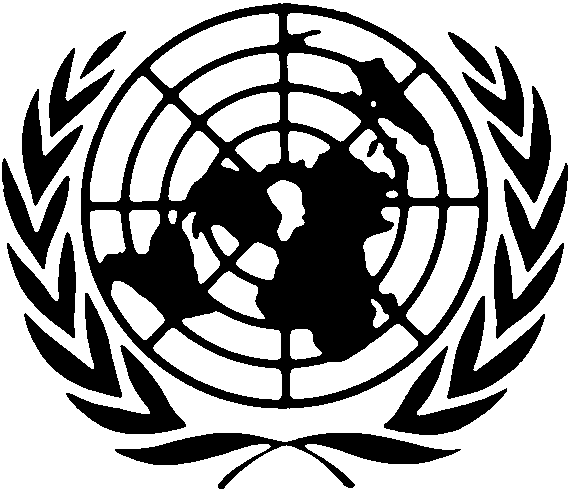 Программа Организации
Объединенных Наций по
окружающей средеПрограмма Организации
Объединенных Наций по
окружающей средеDistr.: General15 May 2017RussianOriginal: EnglishПрограмма Организации
Объединенных Наций по
окружающей средеПрограмма Организации
Объединенных Наций по
окружающей средеDistr.: General15 May 2017RussianOriginal: EnglishПрограмма Организации
Объединенных Наций по
окружающей средеПрограмма Организации
Объединенных Наций по
окружающей средеDistr.: General15 May 2017RussianOriginal: EnglishМероприятиеСрокиКонференция Сторон на своем первом совещании устанавливает процедуру для начала формирования механизмов, которые обеспечат предоставление сравнимых данных мониторинга ртути Конференции для своевременной оценки эффективности Конвенции, начиная не позднее чем через шесть лет после даты вступления в силу Конвенции. Элементы этой процедуры изложены в плане работы. Сентябрь 2017 годаКонференция Сторон признает сложность научных и технических требований к разработке проекта рамок для выбора соответствующих сред и интеграции сравнимых результатов мониторинга в настоящее время и в будущем. В этой связи Конференция учреждает специальную группу экспертов для разработки программы мониторинга для использования при оценке эффективности Конвенции. Конференция согласовывает размер и структуру специальной группы экспертов, принимая во внимание потребность в надлежащих знаниях и географической представленности. Сентябрь 2017 годаСекретариату представляются кандидатуры для специальной группы экспертов через членов Бюро Конференции Сторон. Ноябрь 2017 годаСекретариат, опираясь на ранее представленную информации и работу, осуществляемую в рамках других форумов, в частности Стокгольмской конвенции о стойких органических загрязнителях, разрабатывает первоначальный проект предложений в отношении тех видов данных, которые могут быть сочтены сравнимыми, а также первоначальное предложение по проекту рамок для мониторинга и предоставляет первоначальный проект предложений специальной группе экспертов в электронной форме. Январь 2018 годаСекретариат, опираясь на ранее представленную информацию и работу, осуществляемую в рамках других форумов, в частности Стокгольмской конвенции, разрабатывает проект стратегии для сведения отчетности и другой информации, касающейся мониторинга, и предоставляет ее специальной группе экспертов для замечаний и представления любых последующих материалов, касающихся стратегии.Февраль 2018 годаСпециальная группа экспертов анализирует первоначальные проекты предложений по видам данных, проект рамок для мониторинга и проект стратегии, распространенный секретариатом; обсуждает информацию, возможно, на очном совещании; и представляет свои замечания в секретариат либо в электронной форме, либо непосредственно на очном совещании. По необходимости для обсуждения документов могут использоваться телеконференции или вебинары.Март 2018 годаСекретариат подготавливает пересмотренные варианты документов и распространяет их среди членов специальной группы экспертов для рассмотрения.Май 2018 годаСпециальная группа экспертов собирается для обсуждения пересмотренных предложений и подготовки рекомендаций для второго совещания Конференции Сторон, включая любые рекомендации в отношении новой или дополнительной работы.Июнь 2018 годаСекретариат пересматривает проект стратегии для сведения отчетности и другой информации о мониторинге в свете замечаний и представленных материалов.Июнь 2018 годаСекретариат представляет выводы группы экспертов, проект стратегии для сведения отчетности и другую имеющуюся информацию о мониторинге второму совещанию Конференции Сторон для рассмотрения и дальнейших рекомендаций.Ноябрь 2018 года (предварительные сроки проведения второго совещания Конференции Сторон)